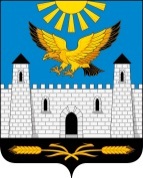          ГIАЛГIАЙ                	                                                                     РЕСПУБЛИКА           РЕСПУБЛИКА                                                                              ИНГУШЕТИЯГОРОДСКОЙ СОВЕТ ДЕПУТАТОВ МУНИЦИПАЛЬНОГО ОБРАЗОВАНИЯГОРОДСКОЙ ОКРУГ ГОРОД  КАРАБУЛАКЭЛДАРХА ГIАЛА СОВЕТ386231, РИ, г. Карабулак, ул.Джабагиева, 142, Здание городского Совета тел:88734 44-48-47(ф), e-mail: gorsovet-06@mail.ruРЕШЕНИЕ    №   3/2-3                                                                      "   30     "     апреля       2019 г."Об избрании заместителя председателя городского Совета на непостоянной основе"     В соответствии с Федеральным законом № 131-ФЗ от 06 октября 2003 года "Об  общих принципах организации местного самоуправления в Российской Федерации" городской Совет депутатов муниципального образования "Городской округ город  Карабулак" решил:1. Избрать заместителем председателя городского Совета депутатов           муниципального образования "Городской округ город Карабулак" на непостоянной основе - Бокова Яхью Хасановича.2. Опубликовать настоящее решение в газете "Керда ха".3. Настоящее решение вступает в силу после его подписания.4. Признать утратившими силу решения городского Совета депутатов:-    "Об  избрании заместителей председателя городского Совета муниципального образования  "Городской округ город Карабулак" от 12 января 2012 года № 3/2-2;-    "Об  избрании заместителей председателя городского Совета муниципального образования "Городской округ город Карабулак" от 25 сентября 2015 года № 1/2-3;-   "Об избрании заместителя председателя городского Совета на непостоянной основе" от 27 апреля 2016 года № 4/5-3;-    "Об избрании заместителя председателя городского Совета на непостоянной основе" от 01 декабря 2016 года № 10/3-3.Председатель городского  Совета депутатовмуниципального образования"Городской округ город Карабулак"                                                              Я.Ю.Китиев          ГIАЛГIАЙ                                                                    	                РЕСПУБЛИКА           РЕСПУБЛИКА                                                                               ИНГУШЕТИЯГОРОДСКОЙ СОВЕТ ДЕПУТАТОВ МУНИЦИПАЛЬНОГО ОБРАЗОВАНИЯ ГОРОДСКОЙ ОКРУГ ГОРОД  КАРАБУЛАКЭЛДАРХА ГIАЛА СОВЕТ               386231, РИ, г. Карабулак, ул.Джабагиева, 142, Здание городского Совета депутатов, тел./(ф):88734 44-48-47, e-mail: gorsovet-06@mail.ruРЕШЕНИЕ  №  3/3-3                                                                "   30     "      апреля           2019 г."Об утверждении ежегодного отчета главы муниципального образования "Городской округ город Карабулак" о результатах своей деятельности и деятельности администрации муниципального образования "Городской округ город Карабулак" за 2018 год"Заслушав отчет главы муниципального образования "Городской округ город Карабулак" о результатах своей деятельности и деятельности администрации муниципального образования "Городской округ город Карабулак" за 2018 год, представленный городскому Совету депутатов муниципального образования "Городской округ город Карабулак" в соответствии с пунктом 2 частью 6.1 статьи 37 Федерального закона от 06.10.2003 г. N 131-ФЗ "Об общих принципах организации местного самоуправления в Российской Федерации", Уставом муниципального образования "Город Карабулак", городской Совет депутатов муниципального образования "Городской округ город Карабулак" решил:1. Утвердить ежегодный отчет главы муниципального образования "Городской округ город Карабулак" о результатах своей деятельности и деятельности администрации муниципального образования "Городской округ город Карабулак" за 2018 год, согласно приложению к настоящему решению.2. Признать деятельность главы муниципального образования "Городской округ город Карабулак" удовлетворительной.3. Настоящее решение вступает в силу со дня его принятия.            4. Опубликовать настоящее решение в газете "Керда ха" и разместить на официальном сайте муниципального образования в информационно-телекоммуникационной сети "Интернет". Председатель городского  Совета депутатовмуниципального образования"Городской округ город Карабулак"                                                   Я. Ю. КитиевПриложение
к решению городского Совета депутатов
муниципального образования
"Городской округ город Карабулак"
от 30 апреля 2019 г. N3/3-3Отчетглавы администрации муниципального образования муниципального образования "Городской округ город Карабулак" о результатах своей деятельности и деятельности администрации муниципального образования "Городской округ город Карабулак" за 2018 год"Общественно - политическая ситуацияОбщественно-политическая ситуация в г. Карабулак остается стабильной. Для взаимодействия с общественностью при администрации города функционируют Общественный и Молодежный советы. Члены общественного и молодежного советов принимают участие в организации и проведении социально значимых, культурно-массовых мероприятий. В целях сохранения правопорядка, общественной безопасности в оперативном режиме осуществляется взаимодействие с ОМВД России по г.Карабулак, ОФСБ по г.Карабулак, иными правоохранительными органами. При администрации города функционируют межведомственные комиссии: комиссия по профилактике правонарушений, антинаркотическая комиссия, антитеррористическая комиссия, комиссия по противодействию коррупции, комиссия по делам несовершеннолетних. Утверждены планы работы комиссий на 2019 г., а также соответствующие муниципальные целевые долгосрочные программы.Информация по исполнению бюджета за 2018 гБюджет г. Карабулак на 2018 г. по доходам был утвержден в сумме 119 миллионов 60 тысяч 800 рублей., из них: собственные (налоговые и неналоговые) доходы 60 млн  223 тыс. 100 руб. и безвозмездные поступления 58 млн 323 тыс. 500 руб. (из которых дотация на выравнивание бюджетной обеспеченности 46 млн 710 тыс. 200 руб., а также субвенции (опекунские) и средства ВУС 11 млн 613 тыс. 300 руб.)В результате вносимых изменений в течение 2018 года, бюджет города был увеличен и составил по доходам 147 млн  168 тыс., 900 руб. Исполнение бюджета за 2018 г. составило 94,1%., что в основном связано с недофинансированием Минфином РИ бюджету г. Карабулак. Так, в результате недофинансирования Министерством Финансов РИ бюджету г. Карабулак за 2018 г. дотации на выравнивание бюджетной обеспеченности в размере 5 млн 994 тыс. 700 руб., образовалась кредиторская задолженность по городу за 2018 г. в пределах 4 млн 651 тыс. 300 руб.Инвестиционная деятельностьВ 2018 году на территории города реализован инвестпроект - строительство магазина с логотипом «Сделано в Ингушетии» для реализации продукции изготовленной исключительно в Республике Ингушетия в общую сумму инвестиций 12 млн. руб. В настоящее время на территории г.Карабулак реализуется крупный инвестиционный проект на сумму в 1 миллиард 250  млн руб  по строительству завода по переработке молока  ООО «Юг-Агропром». «Строительство торгово-логистического центра в г. Карабулак» для хранения и продажи продуктов питания  с объемом инвестиций в 1 млрд 200 млн  руб. находится на стадии завершения.  Для улучшения инвестиционного климата был разработан и размещен на официальном сайте инвестиционный паспорт города, в котором отражены все аспекты инвестиционной деятельности города, включая реестр инвестиционных площадок. Определены 11 земельных участков в различных районах города суммарной площадью порядка 100 гектаров для реализации инвестпроектов. Инвестпаспорт был презентован на Инвестиционном Совете при Главе Республики Ингушетия в конце 2018 г. Заключено соглашение с АНО «Агентство инвестиционного развития», образован Инвестиционный совет при ОМС «Администрация г. Карабулак», ежемесячно проводятся его заседания. Ведется работа по актуализации нормативно - правовых документов по улучшению инвестиционной деятельности г. Карабулак. На официальном сайте разработан специальный раздел «Инвестиционная политика» в котором размещаются вся информация об инвестиционной деятельности города. Планируется организация работы с инвесторами в рамках одного кабинетаНалоговая политика Распоряжением ОМС «Администрация г. Карабулак» была создана межведомственная рабочая группа по повышению платежной дисциплины. Проводились рейдовые мероприятия с участием налоговых инспекторов, участковых уполномоченных. При проведении рейдовых мероприятий, межведомственная рабочая группа уделяет особое внимание на предмет государственной регистрации объекта предпринимательской деятельности. По состоянию на 1 января 2019 г. в бюджет города поступило налоговых и неналоговых доходов в сумме 68 млн 68 тыс. 400 руб., что составляет 98,1 % от запланированной суммы. Развитие малого и среднего предпринимательства Малый бизнес г. Карабулак – это 296 объектов малого и среднего предпринимательства, а также 45 КФХ и 2 сельхозпредприятия. В данном сегменте занято более 500 человек. Также на территории города находятся и функционируют такие крупные промышленные предприятия, как: ООО «АТМ», ООО «Полимер», ГУП «СМБ», ООО «Трансасфальт», в которых задействовано свыше 250 рабочих мест. По состоянию на 1 января 2019 г. в бюджет города поступило 3 млн 84 тыс. 600 руб., при запланированной  сумме -   2 млн 956 тыс. 700 руб., что составляет 104,3%.В целях снижения неформальной занятости, а также легализации объектов налогообложения в 2018 г. было выявлено 77 объектов, осуществляющих деятельность в нарушении действующего законодательства, с 42 физическими лицами заключены трудовые договора, 35 физических лиц зарегистрированы в качестве индивидуальных предпринимателей,  248 налогоплательщиков получили патенты на право осуществления предпринимательской деятельности.Благоустройство В рамках реализации муниципальной программы «Формирование современной городской среды на 2018-2022 г.» в 2018 году благоустроены:     1. Общественная территория мини-стадион по ул.  Заводская:        -  установлено оборудование для игры в мини-футбол и баскетбол;         -  установлены скамейки и урны;        -  уложено основание с резиновым покрытием;        -  обеспечено освещение;         -  оборудована парковочная зона;        -  асфальтирована прилегающая территория.     2. Парк «Славы»:        - установлены: арка главного входа, скамейки, урны, спортивная площадка и зона отдыха.        - обеспечено освещение.           В рамках подпрограммы «Благоустройства   территорий  мест массового отдыха населения (городских парков)»     3. Парк «имени Осканова»         - асфальтирование,         - устройство тротуаров,         - обеспечение освещения общественной территории   с обязательным      использованием энергосберегающих (светодиодных) ламп;         -  устройство приспособлений для маломобильных групп населения.      4. Джабагиева д. 41 	- благоустройство дворовой территории,	- устройство детской игровой площадки,	- декоративное ограждение детской площадки,	- устройство спортивной площадки,	- освещение дворовой территории.Вопросы землепользования.Для развития социальной инфраструктуры на территории муниципального образования «Городской округ г. Карабулак» в 2018 г. было сформировано и  отведено 6 земельных участков: под строительство школы на 720 мест,   3-х детских садов, физкультурно-оздоровительного комплекса, с плавательным бассейном, Центра культурного развития. Строительство детского сада в 4-м микрорайоне на настоящий момент практически завершено. Работы по строительству детского сада по ул. Дьякова начаты. Ведется строительство новых корпусов взамен аварийного здания школы №1.          ГIАЛГIАЙ                                                       РЕСПУБЛИКА          РЕСПУБЛИКА                                              ИНГУШЕТИЯ       ГОРОДСКОЙ СОВЕТ ДЕПУТАТОВ МУНИЦИПАЛЬНОГО ОБРАЗОВАНИЯ ГОРОДСКОЙ ОКРУГ ГОРОД  КАРАБУЛАКЭЛДАРХА ГIАЛА СОВЕТ           386231, РИ, г. Карабулак, ул. Джабагиева, 142, Здание городского Совета депутатов, тел:88734 44-48-47(ф), e-mail: gorsovet-06@mail.ru     №    3/4-3                                                                 "    30     "      апреля      2019 г.РЕШЕНИЕ"О назначении публичных слушаний по отчету  об исполнении бюджета муниципального образования "Городской округ город Карабулак" за 2018 год"        Рассмотрев проект решения "Об утверждении отчета об исполнении бюджета муниципального образования "Городской округ город Карабулак" за 2018 год",  руководствуясь статьями 264.5 и 264.6 Бюджетного кодекса Российской Федерации, статьями 28, 52 Федерального закона от 06.10.2003 г. N 131-ФЗ "Об общих принципах организации местного самоуправления в Российской Федерации" городской Совет депутатов муниципального образования "Городской округ город  Карабулак"  решил:        1. Опубликовать и вынести на публичные слушания проект решения городского Совета депутатов муниципального образования "Городской округ город Карабулак" "Об утверждении  отчета об исполнении бюджета муниципального образования "Городской округ город Карабулак" за 2018 год (далее - проект решения) (приложение 1).        2. Назначить публичные слушания по вопросу, указанному в пункте 1 настоящего решения, на 27 мая 2019 года.        3. Определить следующие время и место проведения публичных слушаний,         вопросов, указанных в п.1 настоящего решения: 11 часов 00 минут по адресу:           Республика Ингушетия, г. Карабулак, ул. Джабагиева, 142, здание  городского  Совета депутатов.         4. Установить, что:           1) предложения по вопросам, указанным в пункте 1 настоящего решения,             учитываются в  порядке, установленном Положением о публичных слушаниях в            муниципальном образовании "Городской округ город Карабулак" и принимаются               постоянной комиссией по проведению публичных слушаний по адресу, указанному в пункте 3 настоящего решения, до 17 часов 00 минут 24 мая  2019 года.           2) жители муниципального образования "Городской округ город Карабулак"           участвуют в  обсуждении вопросов, указанных в пункте 1 настоящего решения, в порядке, установленном Положением о публичных слушаниях в муниципальном образовании "Городской округ город Карабулак" путем непосредственного выступления на публичных слушаниях.       5. Настоящее решение вступает в силу со дня его официального опубликования.Председатель городского  Совета депутатовмуниципального образования"Городской округ город Карабулак"                                                   Я. Ю. Китиев Глава муниципального образования  "Городской округ город Карабулак"                                                   А.И. Битиев      Приложение № 1 к решению городского Совета депутатовмуниципального образования "Городской округ город Карабулак"от 30 апреля  2019 г.№ 3/4-3 Проект решения "Об утверждении отчета об исполнении бюджета муниципального образования "Городской округ город Карабулак" за 2018 год"В  соответствии с   Бюджетным  кодексом Российской Федерации  от 31.07.1998 года №  145-ФЗ, Федеральным законом от 06.10.2003 года № 131-ФЗ « Об общих принципах организации местного самоуправления в Российской Федерации», Законом Республики Ингушетия от  27. 02. 2009 года № 6-РЗ «О формировании органов местного самоуправления во вновь образованных муниципальных образованиях в Республики Ингушетия»  Городской Совет МО «Городской округ города Карабулак»  решил:      1.Утвердить отчет об исполнении бюджета МО «Городской округ город Карабулак» за 2018 год по доходам в сумме  138 537,4 тыс. руб., по расходам 138 864, тыс. руб., остатком средств на 01.01.2019 год  215,2 тыс. руб., (приложение  №1);      2. Утвердить   исполнение бюджета МО «Городской округ город Карабулак» за 2018год по кодам классификации  доходов (приложение № 2);      3.  Утвердить   исполнение бюджета МО «Городской округ город Карабулак»   за 2018год по разделам и подразделам с детализацией отдельных расходов  (приложение № 3);      4.  Утвердить   исполнение бюджета МО «Городской округ город Карабулак»  за 2018 год по расходам бюджета в разрезе ведомственной структуры    (приложение № 4)     5.   Утвердить изменение остатков на едином счете бюджета г. Карабулак  на 01.01.2018год (приложение № 5);     6.  Утвердить  отчет об исполнении Резервного фонда Администрации г. Карабулак за 2018 год  (приложение № 6);     7. Утвердить отчет о кассовых расходах городского бюджета 
по целевым статьям (муниципальных программам  и непрограммных направлений деятельности) за 2018 год  (приложение № 7);     8.   Утвердить   отчет об исполнении  бюджета за 2018 год   (приложение № 8);      Председатель городского Совета депутатов                              Я.Ю. Китиев     Глава муниципального образования      "Городской округ город Карабулак"                                             А.И. Битиев      Приложение № 1 к проекту решения "Об утверждении отчета об исполнениибюджета муниципального образования "Городской округ город Карабулак" за 2018 год" Отчёт об исполнении бюджета муниципального образования«Городской округ город Карабулак» за 2018 год           Исполнение бюджета   муниципального образования «Городской округ  город Карабулак» в 2018году осуществлялось в соответствии Решением  от 28.12. 2017г. № 12/3-3 «О бюджете городского округа  г. Карабулак на 2018 год  и плановый период 2019-2020годов.».  	В процессе исполнения  местного бюджета, в первоначально утвержденное  Решение Городским Советом г. Карабулак «О бюджете муниципального образования « Городской округа  г. Карабулак» на 2018 год и плановый период 2019-2020 годов» вносились уточнения   и изменения в бюджет решениями - №1/1-3 от 25.02.2018 года;  №6/1-3 от 22.05.2018года; № 7/1-3  от 31.07.2018 года; 10/1-3  от 13.12.2018 года; 11/3-3  от 27.12.2018 года.Бюджет муниципального образования за 2018 год по доходам выполнен на 94,1%, что составляет  138 537,4 тыс. руб., при плане 147 168,9 тыс. рублейПрогноз налоговых и неналоговых   поступлений   выполнен на 98,1 %, что составляет     68 068,4  тыс. рублей, при плане 69 373,2 тыс. рублей.Прогноз безвозмездных поступлений выполнен на 90,6%, что составляет 70 469,0 тыс. рублей, при плане  77 795,7 тыс. рублей.На выравнивание бюджетной обеспеченности   муниципальному образованию «Городской округ города Карабулак»   поступила дотация в размере 40 715,5 тыс. рублей, при плане  46710,2 тыс. рублей.Дотация бюджетам  городских округов на поддержку мер по обеспечению сбалансированности бюджетов 7 250,3  тыс. рублей, при плане  7250,3 тыс. рублей.Субсидии   бюджетам бюджетной системы  Российской Федерации (межбюджетные субсидии)  поступили    в размере 13608,2 тыс. рублей, при плане 13 608,2 тыс. рублей. Субвенции   бюджетам субъектов  Российской Федерации и муниципальных образований  получены   в размере 8 895,0 тыс. рублей, при плане 10 227,0 тыс. рублей.Бюджет муниципального образования «Городской округ город Карабулак» за 2018 год по расходам  выполнен   в сумме 138 864,3тыс. рублей,  при плановых показателях  в сумме  147 711,0 тыс. рублей, что составляет 94,0%. В течение 2018    года, в результате внесения изменений в бюджет г. Карабулак, план  по расходам  местного бюджета был увеличен  на  29 164,4 тыс. рублей. Уточнение плана было за счет:-  свободного остатка  средств на 01.01.2018г.  на сумму 542,1 тыс. рублей;           -  увеличение  налоговых и неналоговых доходов  на сумму 9 150,1 тыс. рублей;           - а так же, в соответствии с изменениями  вносимые в Закон о бюджете Республики   Ингушетия на 2018год:-  увеличения дотаций бюджетам  городских округов на поддержку мер по    обеспечению    сбалансированности бюджетов  7250,3 тыс. рублей;- увеличения субсидии бюджетам городских округов на поддержку государственных программ субъектов Российской Федерации и муниципальных программ формирования современной городской среды на сумму 13 606,4 тыс. рублей;- увеличения субсидии бюджетам городских округов на поддержку отрасли культуры на сумму 1,8  тыс. рублей;- уменьшение субвенции на выплату единовременного пособия при всех формах устройства детей, лишенных родительского попечения, в семью на сумму 322,0 тыс. рублей;   - уменьшение субвенции на содержание ребенка в семье опекуна и приемной семье, а также на оплату труда приемному родителю  на сумму  1 417,5 тыс. рублей;  - уменьшение субвенции на выплату единовременного пособия при поступлении детей-сирот, находящихся по опекой, в высшие и средние профессиональные учебные заведения на территории РИ  на сумму 11,3 тыс. рублей;Остаток средств на 01.01.2019 г. составил 215,2 тыс. рублей.           Приложение №3к проекту решения "Об утверждении отчета об исполнениибюджета муниципального образования "Городской округ город Карабулак" за 2018 год" Исполнение   бюджета городского округа г. Карабулак за 2018 год     по разделам и подразделам бюджетной классификации Российской ФедерацииПриложение №5                    к проекту решения "Об утверждении отчета об исполнениибюджета муниципального образования "Городской округ город Карабулак" за 2018 год"   Изменения остатков на едином счете бюджета г. Карабулак 2018 г.Приложение №6                    к проекту решения "Об утверждении отчета об исполнениибюджета муниципального образования "Городской округ город Карабулак" за 2018 год"                                                                          Отчет                                   Об использовании средств  резервного фонда                                          Администрации г. Карабулак   за 2018 года.          При утверждении  бюджета на  2018 год  в разделе 0111  Резервные Фонды местных  администраций предусмотрены ассигнования  в сумме  700,0 тыс. руб.  В течение бюджетного года, при исполнении бюджета 2018 года были внесены следующие изменения:- В соответствии со ст.217 Бюджетного Кодекса РФ и в соответствии с Постановлением администрации г. Карабулак  №172 от 01.10.2012г. « О порядке  расходования средств резервного фонда», во исполнение  Распоряжения Главы Администрации  № 461 от 15 ноября 2018 г. « Об  использовании средства  резервного фонда», Финансовым Управлением г. Карабулак перераспределены бюджетные ассигнования между разделами и подразделами бюджета. -Ассигнования из Резервного фонда из раздела 0111 в объеме 170,1 тыс. рублей направлены на раздел 0801 в объеме 170,1  тыс. рублей. -Использованы средства резервного фонда в сумме   170,1 тыс. рублей.                     -Остаток средств резервного фонда составил    529,9 тыс. руб.Денежные средства Резервного фонда  Администрации г. Карабулак прописаны в бюджете  2018 года  и  использованы  следующим образом.                            Расходы Резервного Фонда  Администрации г. Карабулак  в 2018г.           Приложение №7                    к проекту решения "Об утверждении отчета об исполнениибюджета муниципального образования "Городской округ город Карабулак" за 2018 год" Отчет  о кассовых расходах городского бюджета за 2018 г. 
по целевым статьям (муниципальных программам  и непрограммных направлений деятельности)          ГIАЛГIАЙ                                                                    	                РЕСПУБЛИКА           РЕСПУБЛИКА                                                                               ИНГУШЕТИЯГОРОДСКОЙ СОВЕТ ДЕПУТАТОВ МУНИЦИПАЛЬНОГО ОБРАЗОВАНИЯ ГОРОДСКОЙ ОКРУГ ГОРОД  КАРАБУЛАКЭЛДАРХА ГIАЛА СОВЕТ               386231, РИ, г. Карабулак, ул.Джабагиева, 142, Здание городского Совета депутатов, тел./(ф):88734 44-48-47, e-mail: gorsovet-06@mail.ruРЕШЕНИЕ    №  3/5-3                                                                   "    30    "      апреля           2019 г.О внесении  изменений в Решение Городского Совета муниципального образования  "Городской округ город  Карабулак" от 27.12.2018г. №11/4-3  "О бюджете муниципального образования "Городской округ город Карабулак"   на 2019год и плановый период 2020-2021 годов"       Городской совет муниципального образования "Городской округ город Карабулак" РЕШИЛ:Статья 1.      В соответствии  с бюджетным Кодексом Российской Федерации, Уведомлением Министерства строительства архитектуры и жилищно-коммунального хозяйства РИ  № 07 от 12 апреля 2019 г, внести в Решение Городского Совета муниципального образования "Городской округ город Карабулак" №11/4-3 от 27 декабря 2018 года "О бюджете муниципального образования "Городской округ город Карабулак" на 2019 год и плановый период 2020 -2021годов"  следующие изменения: В статье 1, в разделе 1. Утвердить основные характеристики бюджета городского округа г. Карабулак на 2019год:в пункте 1) прогнозируемый  общий объем доходов бюджета городского округа г. Карабулак в сумме  "145 173,7 тыс. рублей", заменить цифрами  "158 098,2 тыс. рублей";в пункте 2)  Общий объем расходов бюджета   города Карабулак цифры "145 388,9 тыс. рублей", заменить цифрами "158 313,4 тыс. рублей";добавить  пункт  3)  Прогнозируемый Дефицит бюджета городского округа в размере "215,2  тыс. рублей";добавить  пункт  4)  установить, что источником  финансирования дефицита бюджета городского округа на 2019 г.  являются    остатки  средств на едином счете бюджета  городского  округа на начало года в размере "215,2 тыс. рублей" 2) Статью 1. изложить в следующей редакции:1.Утвердить основные характеристики бюджета городского округа г. Карабулак на 2019 год:         1) прогнозируемый  общий объем доходов бюджета городского округа г. Карабулак в сумме  158 098,2 тыс. рублей.         2)  общий объем расходов бюджета городского округа г. Карабулак  в сумме  158 313,4 тыс. рублей;         3) прогнозируемый   Дефицит бюджета городского округа в размере 215,9 тыс. рублей.         4) установить, что источником  финансирования дефицита бюджета городского округа на 2019 г.  являются    остатки  средств на едином счете бюджета  городского  округа на начало года в размере 215,9  тыс. рублей. 2.Утвердить основные характеристики бюджета городского округа г. Карабулак на 2020год:         1) прогнозируемый  общий объем доходов бюджета городского округа г. Карабулак в сумме  123 670,2 тыс. рублей.         2)   общий объем расходов бюджета городского округа г. Карабулак  в сумме  123 670,2 тыс. рублей;3.Утвердить основные характеристики бюджета городского округа г. Карабулак на 2021 год:         1) прогнозируемый  общий объем доходов бюджета городского округа г. Карабулак в сумме  124 887,7 тыс. рублей.         2)   общий объем расходов бюджета городского округа г. Карабулак  в сумме  124 887,7 тыс. рублей;3). В статье 5 , в приложении №3      добавить строку "Субсидии бюджетам городских округов на поддержку государственных программ субъектов Российской Федерации и муниципальных программ формирования современной городской среды"  в объеме "12 924,5 тыс. руб.";      в строке "ИТОГО ДОХОДОВ БЮДЖЕТА Г.КАРАБУЛАК" цифры "145 173,7 тыс. руб.",  заменить  цифрами  "158 098,2 тыс. руб.";Приложение № 3 изложить в новой редакции.В статье 7,пункте 1 , в приложении №4    в строке  "Жилищно-коммунальное хозяйство" цифры "21 154,3  тыс. руб." заменить цифрами "34 078,8  тыс. руб.";    в строке "Благоустройство" цифры "21 154,3 тыс. руб." заменить цифрами "34 078,8 тыс. руб.";   в строке "Итого"  цифры "145 388,9 тыс. руб. "  заменить  цифрами "158 313,4 тыс. руб. ";  Приложение № 4  изложить в новой редакции.    В статье 7,  в пункте 2, в   приложение  №5  таблицы 1.1 "Ведомственная структура расходов  бюджета городского округа  г. Карабулак на 2019год  и плановый период 2020-2021 годов"      добавить  строку Программа "Формирование современной городской среды в городском округе г. Карабулак на 2018 , 2019-2022 годы"  в объеме  "12 924,5 тыс. руб. ";       в строке "итого"  цифры  "145 388,9 тыс. руб."  заменить  цифрами "158 313,4 тыс. руб.";в пункте 2, в   приложение  №5  таблицы 1.2 "Распределение  бюджетных ассигнований  местного бюджета на  2019 год  и плановый период 2020 и 2021 годов по целевым статьям (муниципальных программ и непрограммным направлениям деятельности"      добавить  строку Программа  "Формирование современной городской среды в городском округе г. Карабулак на 2018 , 2019-2022 годы"  в объеме  "12 924,5 тыс. руб. ";      в строке "итого"  цифры  "145 388,9 тыс. руб."  заменить  цифрами "158 313,4 тыс. руб";Приложение № 5 , таблицы 1.1 и 1.2 изложить в новой редакции.  В пункте 4., в приложении  №6 "Титул объектов  муниципального заказа   "Благоустройство, капитальное строительство, реконструкции и капитального ремонта  объектов г. Карабулак на 2019 год" в строке "итого"  цифры  "24 480,0 тыс. руб."  заменить  цифрами "37  404,5 тыс. руб.";   В статье 7,Добавить пункт 5, Утвердить источники финансирования дефицита бюджета согласно Приложению №8 к настоящему  Решению. Статья 2. Финансовому управлению г. Карабулак внести изменения в сводную бюджетную роспись бюджета города Карабулак на 2019год  и плановый период 2020-2021 годов, согласно настоящего Решения. Статья 3.Настоящее Решение вступает в силу со дня его официального опубликования.Председатель городского  Совета депутатов                                        Я.Ю. КитиевГлава муниципального образования"Городской округ город Карабулак"                                                      А.И.Битиев          ГIАЛГIАЙ                                                                    	            РЕСПУБЛИКА           РЕСПУБЛИКА                                                                               ИНГУШЕТИЯГОРОДСКОЙ СОВЕТ ДЕПУТАТОВ МУНИЦИПАЛЬНОГО ОБРАЗОВАНИЯ ГОРОДСКОЙ ОКРУГ ГОРОД  КАРАБУЛАКЭЛДАРХА ГIАЛА СОВЕТ               386231, РИ, г. Карабулак, ул.Джабагиева, 142, Здание городского Совета депутатов, тел./(ф):88734 44-48-47, e-mail: gorsovet-06@mail.ruРЕШЕНИЕ  №  3/7-3                                                                "    30     "      апреля          2019 г.Об опубликовании  проекта решения городского Совета депутатовмуниципального образования "Городской округ город Карабулак""О внесении изменений в Устав муниципального образования"Город Карабулак"    В соответствии с частью 4 статьи 44 Федерального закона от 6 октября 2003 года № 131-ФЗ "Об общих принципах организации местного самоуправления в Российской Федерации", в целях приведения Устава муниципального образования "Город Карабулак" в соответствие с действующим законодательством, городской Совет депутатов муниципального образования "Городской округ город Карабулак" решил:1. Утвердить проект решения о внесении изменений и дополнений в Устав муниципального образования "Город Карабулак" (прилагается).2. Обнародовать прилагаемый проект решения городского Совета депутатов "О внесении изменений в Устав муниципального образования  "Город Карабулак" путем опубликования в газете "Керда ха" и размещения на официальном сайте муниципального образования "Городской округ город Карабулак" www.mokarabulak.ru в информационно-телекоммуникационной сети "Интернет".Председатель городского Совета                                  депутатов муниципального образования                                                            "Городской округ город Карабулак"                                                  Я.Ю. Китиев  Глава муниципального образования "Городской округ город Карабулак"                                                   А.И. БитиевПриложение №1 к решению городского Совета депутатов муниципального образования "Городской округ город Карабулак"от 30 апреля 2019 года №3/7-3 Проект Решения"О внесении изменений в Устав муниципального образования "Город Карабулак"  В соответствии с Федеральными законами: от 7 февраля 2011 года N 6-ФЗ "Об общих принципах организации и деятельности контрольно-счетных органов субъектов Российской Федерации и муниципальных образований", от 13 июля 2015 г. N 224-ФЗ "О государственно-частном партнерстве, муниципально-частном партнерстве в Российской Федерации и внесении изменений в отдельные законодательные акты Российской Федерации",  руководствуясь статьями 35, 44, Федерального закона от 6 октября 2003 года №131-ФЗ "Об общих принципах организации местного самоуправления в Российской Федерации", городской Совет депутатов муниципального образования "Городской округ город Карабулак" решил:       1. Внести в Устав муниципального образования "Город Карабулак", утвержденный Решением городского Совета муниципального образования "Городской округ город Карабулак" № 1 от 25.12.2009,  зарегистрированный Управлением Минюста России по Республике Ингушетия 28.12.2009 за номером  RU 063030002009001 следующие изменения и дополнения:      1.1. в статье 25:а) пункт 4 изложить в следующей редакции:"контрольно-счетный орган муниципального образования "Городской округ город Карабулак;"; б) дополнить пунктом 5 следующего содержания:"5) для реализации своих полномочий орган местного самоуправления может образовывать коллегиальные органы (комиссии, советы и д.р.), положения о которых утверждаются соответствующим органом местного самоуправления.";      1.2. часть 1 статьи 40 дополнить пунктом 19 следующего содержания:"19) выступает от имени города публичным партнером в соответствии с Федеральным законом "О государственно-частном партнерстве, муниципально-частном партнерстве в Российской Федерации и внесении изменений в отдельные законодательные акты Российской Федерации.".      2. Настоящее решение вступает в силу со дня официального обнародования после его государственной регистрации.Председатель городского Совета                                  депутатов муниципального образования                                                            "Городской округ город Карабулак"                                                        Я.Ю. Китиев  Глава муниципального образования "Городской округ город Карабулак"                                                         А.И. Битиев          ГIАЛГIАЙ                                                                    	                РЕСПУБЛИКА           РЕСПУБЛИКА                                                                               ИНГУШЕТИЯГОРОДСКОЙ СОВЕТ ДЕПУТАТОВ МУНИЦИПАЛЬНОГО ОБРАЗОВАНИЯ ГОРОДСКОЙ ОКРУГ ГОРОД  КАРАБУЛАКЭЛДАРХА ГIАЛА СОВЕТ               386231, РИ, г. Карабулак, ул.Джабагиева, 142, Здание городского Совета депутатов, тел./(ф):88734 44-48-47, e-mail: gorsovet-06@mail.ruРЕШЕНИЕ  №  3/8-3                                                                "    30     "      апреля          2019 г.О внесении изменений в Приложение № 1 к решению  городского Совета от 27.09.2012 года №12/1-2  "Об утверждении положения  о порядке и условиях предоставления ежегодного дополнительного оплачиваемого отпуска муниципальным служащим органов местного самоуправления муниципального образования "Городской округ город  Карабулак"В соответствии с федеральным законом от 27 июля 2004 года №79-ФЗ "О государственной гражданской службе Российской Федерации", руководствуясь Уставом муниципального образования "Город Карабулак" городской Совет депутатов муниципального образования "Городской округ город Карабулак" решил:      1. Внести в Приложение № 1  к решению городского Совета от 27.09.2012  года          №12/1-2 "Об утверждении положения о порядке и условиях предоставления ежегодного дополнительного оплачиваемого отпуска муниципальным служащим органов местного самоуправления муниципального образования "Городской округ город  Карабулак" следующие изменения:  Пункт 5 изложить в следующей редакции: "5. Продолжительность ежегодного дополнительного оплачиваемого отпуска, предоставляемого муниципальным служащим, имеющим ненормированный служебный день, не может быть более трех дней. ".    2.  Настоящее решение опубликовать в газете "Керда ха"    3.  Настоящее Решение вступает в законную силу со дня его официального опубликования.Председатель городского Совета депутатов муниципального образования "Городской округ город Карабулак"                                            Я.Ю. Китиев  Глава муниципального образования "Городской округ город Карабулак"                                            А.И. Битиев          ГIАЛГIАЙ                                                                    	                РЕСПУБЛИКА           РЕСПУБЛИКА                                                                               ИНГУШЕТИЯГОРОДСКОЙ СОВЕТ ДЕПУТАТОВ МУНИЦИПАЛЬНОГО ОБРАЗОВАНИЯ ГОРОДСКОЙ ОКРУГ ГОРОД  КАРАБУЛАКЭЛДАРХА ГIАЛА СОВЕТ               386231, РИ, г. Карабулак, ул.Джабагиева, 142, Здание городского Совета депутатов, тел./(ф):88734 44-48-47, e-mail: gorsovet-06@mail.ruРЕШЕНИЕ  №  3/10-3                                                                "    30     "      апреля        2019 г."О внесении изменений в Положение "О комиссии по противодействию коррупции в муниципальном образовании   "Городской округ город Карабулак", утверждённое решением городского Совета депутатов от 14.07.2011 N 9/4-1"В связи с необходимостью внесения уточнений, руководствуясь Федеральным законом от 06.10.2003 г. № 131-ФЗ "Об общих принципах организации местного самоуправления в Российской Федерации", Уставом муниципального образования "Город Карабулак", городской Совет депутатов муниципального образования "Городской округ город Карабулак" решил:          1. Внести в решение городского Совета депутатов муниципального образования "Городской округ город Карабулак" от 14 июля 2011г. №9/4-1 "О комиссии по противодействию коррупции в муниципальном образовании "Городской округ город Карабулак" следующее изменение:       1.1. Приложение №2  к решению городского Совета депутатов муниципального образования "Городской округ город Карабулак" от 14 июля 2011г. №9/4-1 изложить в новой редакции согласно приложению к настоящему решению.          2. Настоящее решение вступает в силу со дня его официального опубликования.Председатель городского Совета депутатов муниципального образования "Городской округ город Карабулак"                                   Я.Ю. Китиев  Глава муниципального образования "Городской округ город Карабулак"                                   А.И. БитиевПриложение к решению городского Совета депутатов муниципального образования "Городской округ город Карабулак"от 30 апреля 2019 г. №3/10-3"Приложение №2к решению городского Совета  муниципального образования "Городской округ город Карабулак"от 14 июля 2011 г. №9/4-1Состав комиссии по противодействию коррупции в муниципальном образовании "Городской округ город Карабулак"".Раздел ПодразделНаименование 2018г.Исполнено01.Общегосударственные вопросы43 278,50102Функционирование высшего должностного  лица субъекта  Российской Федерации и муниципального образования675,80103.Функционирование  законодательных  (представительных) органов государственной  власти и представительных  органов муниципальных образований6 319,60104Функционирование Правительства Российской Федерации, высших исполнительных органов государственной власти субъектов Российской Федерации, местных администраций23 045,40106.Обеспечение деятельности финансовых, налоговых и таможенных органов и органов    финансового (финансово-бюджетного) надзора4 432,60111.Резервные фонды0113.Другие общегосударственные вопросы8 805,102.Национальная оборона658,60203.Мобилизация и воинская подготовка (на осуществление полномочий по первичному воинскому учету на территориях, где отсутствуют военные комиссариаты)658,604Национальная экономика5 167,30409Дорожные хозяйства (дорожные фонды), содержание дорог5 167,305.Жилищно-коммунальное хозяйство30 370,30501.Жилищное хозяйство0502.Коммунальное хозяйство0503.Благоустройство30 370,307.Образование20 398,50703.Дополнительное  образование детей20 398,508.Культура и кинематография9 893,50801.Культура9 893,510.Социальная политика8 236,41004.Охрана семьи и детства.8 236,411Физическая культура и спорт18 369,411 01Физическая культура18 369,412.Средства массовой информации2 491,91202Периодическая печать и издательства2 491,9Итого:138 864,4Приложение №4к проекту решения "Об утверждении отчета об исполнениибюджета муниципального образования "Городской округ город Карабулак" за 2018 год"                   Исполнение бюджета городского округа г. Карабулак за 2018год 
              в разрезе  Ведомственной  структуры  расходов  Расходы  Расходы  Расходы Резервного ФондаРзПзЦСРВРКБК нормативныйназначено Кассовое исполнение На 2018годдокументТыс. руб. 1234Резервный Фонд 20180111 0110243520 870Решение о бюджете г. Карабулак на 2018г №12/1-2 от 27.12.2013год.700,0 170,1МКУ «Карабулакский городской дом культуры» на поездку В Москву  для  участия детского хореографического ансамбля  «Таргим» в торжественной церемонии вручения Бекову А.В. звания лауреата в номинации«народный танец», присвоенного на основании Распоряжения Правительства РФ от 16.10.2018г « 2233-р « О присуждении в 2018 г. премии Правительства РФ « Душа России» за вклад в развитие народного творчества0801 0110243520 244Распоряжение Администрации  г. Карабулак № 461 от 15.11.2018 год170,1170,1Остаток средств резервного фонда0111 0110243520 870 Решение о бюджете г. Карабулак на 2018г №10/1-3 от 13.12.2018год.529,9НаименованиеППП2018
назначение2018
кассовые расходы1234Программа «Развитие  физической культуры и спорта » 
  муниципального образования «Городской округ город Карабулак» на 2018-2020годы0718 413,718 369,3Подпрограмма «Реализация мер по развитию физической культуре и спорта» 
в муниципальном образовании « Городской округ г. Карабулак»07118 413,718 369,3Программа «Благоустройство»   муниципального образования 
«Городской округ город Карабулак» на 2018-2020годы0423 516,521 738,4Подпрограмма «Мероприятия по содержанию и благоустройству    муниципального образования «Городской округ город Карабулак» на 2018-2020 годы   в том числе:04123 516,521 738,4Уличное  освещение5 035,84 159,8Озеленение100,050,0Организация мест захоронения0,00,0Прочие мероприятия по благоустройству городов13 213,412 361,3Строительство и содержание автомобильных дорог и инженерных сооружений на них в границах городских округов3 831,23 831,2Содержание автомобильных  дорог-Уличное освещение1 336,11 336,1Программа «Развитие культуры»   муниципального образования 
«Городской округ город Карабулак» на 2018-2020годы029 900,29 893,5Подпрограмма «Организация культурно-досуговой деятельности»
 в муниципальном образовании «Городской округ город Карабулак». (ГДК)0216 860,46 860,4Подпрограмма  «Развитие библиотечного обслуживания населения и проведение 
мероприятий литературно-художественного направления»   ( КГБ)0233 039,83 033,1Программа «Управление муниципальными финансами   муниципального образования «Городской округ город Карабулак» на 2018-2020годы0116 936,713 896,4Подпрограмма «Организация бюджетного процесса в муниципальном 
образовании «Городской округ город Карабулак». В том числе:01116 278,113 237,81.Обеспечение деятельности финансового органа4 433,64 432,62.Резрвный фонд529,90,03.Обшегосударственные расходы  из них:НР11 314,68 805,2 Выполнение мероприятий по  реализации вопросов  общегородского значения 100309 805,88 133,3Реализация мероприятий  "Профилактика терроризма и экстремизма в г. Карабулак"42730178,023,0Комплексные мероприятия по противодействию, злоупотреблению и распространению наркотических средств и незаконному обороту на территории г. Карабулак4141099,048,9Реализация мероприятий , направленных на профилактику правонарушений на территории г. Карабулак 4274050,00,0Мероприятия "О противодействии коррупции в муниципальном образовании"42750128,522,5Организация и проведение культурно-массовых мероприятий городского значения41040882,7577,5Реализация мероприятий  "Противопожарная безопасность в МО "Городской округ в г. Карабулак на 2017-2019гг."4137030,60,0Реализация мероприятий  "По подготовке и проведению городских спортивно-массовых мероприятий  в МО "Городской округ в г. Карабулак на 2017-2019"40920140,00,0Подпрограмма «Создание  условий  для эффективного выполнения  полномочий органов местного самоуправления» муниципального образования г. Карабулак012658,6658,6«Программа Развитие образования»   муниципального образования 
«Городской округ город Карабулак»0329 977,728 634,8Подпрограмма «Развитие дополнительного образования в муниципальном образовании «Городской округ город Карабулак».03520 409,320 398,4ДШИ13 545,913 535,0ЦДТТ6 863,46 863,4Подпрограмма « Права ребенка на семью»0399 568,48 236,4Непрограммные расходы в рамках обеспечения деятельности  законодательного представительного органа106 319,66 319,6Функционирование  законодательных (представительных)  органов государственной власти и представительных органов муниципальных образований (аппарат)1015 696,85 696,8Обеспечение деятельности председателя законодательного органа 
 муниципальной власти102622,8622,8Непрограммные расходы в рамках обеспечения деятельности 
  органов исполнительной власти1126 355,523 721,2Непрограммные расходы в рамках обеспечения деятельности   органов исполнительной власти (Центральный аппарат)11125 575,723 045,4Непрограммные расходы в рамках обеспечения деятельности  
 органов исполнительной власти   (Глава муниципального образования)112779,8675,8Непрограммные расходы  периодических изданий, учрежденные органами законодательно-исполнительной власти122 491,92 491,9Государственная поддержка средств массовой информации1212 491,92 491,9Программа «Формирование современной городской среды в   муниципальном образовании «Городской округ город Карабулак» на 2018-2020годы0613 799,213 799,2Подпрограмма «Благоустройство дворовых территорий и территорий общего пользования  муниципального образования «Городской округ город Карабулак».
 На 2018-2020г.0619 749,89 749,8Подпрограмма «Благоустройство мест массового отдых населения( городских парков)   муниципального образования «Городской округ город Карабулак». На 2018-2020г0624 049,44 049,4Всего расходов147 711,0138 864,3Приложение №3Приложение №3Приложение №3Приложение №3Приложение №3к решению городского Совета депутатов муниципального образования "Городской округ город Карабулак"  от 30 апреля 2019 г. № 3/5-3к решению городского Совета депутатов муниципального образования "Городской округ город Карабулак"  от 30 апреля 2019 г. № 3/5-3к решению городского Совета депутатов муниципального образования "Городской округ город Карабулак"  от 30 апреля 2019 г. № 3/5-3к решению городского Совета депутатов муниципального образования "Городской округ город Карабулак"  от 30 апреля 2019 г. № 3/5-3к решению городского Совета депутатов муниципального образования "Городской округ город Карабулак"  от 30 апреля 2019 г. № 3/5-3Прогноз   доходов бюджета городского округа г. КарабулакПрогноз   доходов бюджета городского округа г. КарабулакПрогноз   доходов бюджета городского округа г. КарабулакПрогноз   доходов бюджета городского округа г. КарабулакПрогноз   доходов бюджета городского округа г. Карабулакна 2019год  и плановый период 2020-2021годына 2019год  и плановый период 2020-2021годына 2019год  и плановый период 2020-2021годына 2019год  и плановый период 2020-2021годына 2019год  и плановый период 2020-2021годы                                                                    тыс. руб.                                                                    тыс. руб.                                                                    тыс. руб.                                                                    тыс. руб.                                                                    тыс. руб.Наименование  доходовКод бюджетной годыгодыгодыНаименование  доходовклассификации РФ201920202021123451.НАЛОГОВЫЕ И НЕНЕЛОГОВЫЕ ДОХОДЫ000 100 00000 00 0000 00074 277,969 418,470 559,41.НАЛОГОВЫЕ И НЕНЕЛОГОВЫЕ ДОХОДЫ000 100 00000 00 0000 00074 277,969 418,470 559,41.НАЛОГОВЫЕ И НЕНЕЛОГОВЫЕ ДОХОДЫ000 100 00000 00 0000 00074 277,969 418,470 559,41.НАЛОГОВЫЕ И НЕНЕЛОГОВЫЕ ДОХОДЫ000 100 00000 00 0000 00074 277,969 418,470 559,4000 101 00000 00 0000 00050 128,545 641,746 782,7НАЛОГИ НА ПРИБЫЛЬ, ДОХОДЫ000 101 00000 00 0000 00050 128,545 641,746 782,7Налог на доходы физических лиц000 101 02000 01 0000 11050 128,545 641,746 782,750 128,545 641,746 782,7Налог на доходы физических лиц с доходов, источником которых является налоговый агент, за исключением доходов, в отношении которых исчисление и уплата налога осуществляется в соответствии со ст.227, 227/1 и 228 НК РФ000 101 02010 01 0000 11049 428,544 924,246 047,3Налог на доходы физических лиц с доходов, источником которых является налоговый агент, за исключением доходов, в отношении которых исчисление и уплата налога осуществляется в соответствии со ст.227, 227/1 и 228 НК РФ000 101 02010 01 0000 11049 428,544 924,246 047,3Налог на доходы физических лиц с доходов полученных от осуществления деятельности физическими лицами, зарегистрированными в качестве индивидуальных предпринимателей, нотариусов занимающихся частной практикой, адвокатов, учредивших адвокатские кабинеты и других лиц занимающихся частной практикой всоответствии со статьей 227 НК РФ000 101 02020 01 0000 110700,0717,5735,4000 101 02020 01 0000 110700,0717,5735,4НАЛОГИ  НА ТОВАРЫ (РАБОТЫ,  УСЛУГИ),  РЕАЛИЗУЕМЫЕ НА ТЕРРИТОРИИ  РОССИЙСКОЙ ФЕДЕРАЦИИ000 103000000000000002 439,72 497,22 497,2Доходы от уплаты акцизов на дизельное топливо ,подлежащие распределению между бюджетами субъектов Российской Федерации и местными бюджетами с учетом установленных дифференцированных нормативов отчислений в местные бюджеты000 103 02230 01 0000 110975,91 033,71 033,7Доходы от уплаты акцизов на дизельное топливо ,подлежащие распределению между бюджетами субъектов Российской Федерации и местными бюджетами с учетом установленных дифференцированных нормативов отчислений в местные бюджеты000 103 02230 01 0000 110975,91 033,71 033,7Доходы от уплаты акцизов на моторные масла для дизельных и (или)карбюраторных(инжекторных) двигателей ,подлежащие распределению между бюджетами субъектов Российской Федерации и  местными бюджетами с учетом установленных дифференцированных нормативов отчислений в местные бюджеты000 103 02240 01 0000 11024,424,124,1Доходы от уплаты акцизов на моторные масла для дизельных и (или)карбюраторных(инжекторных) двигателей ,подлежащие распределению между бюджетами субъектов Российской Федерации и  местными бюджетами с учетом установленных дифференцированных нормативов отчислений в местные бюджеты000 103 02240 01 0000 11024,424,124,1Доходы от уплаты акцизов на   бензин, подлежащие распределению между бюджетами субъектов Российской Федерации и местными бюджетами с учетом установленных дифференцированных нормативов отчислений в местные бюджеты000 103 02250 01 0000 1101 439,41 439,41 439,4Доходы от уплаты акцизов на   бензин, подлежащие распределению между бюджетами субъектов Российской Федерации и местными бюджетами с учетом установленных дифференцированных нормативов отчислений в местные бюджеты000 103 02250 01 0000 1101 439,41 439,41 439,4000 105 00000 02 0000 0002 956,72 956,72 956,7НАЛОГИ НА СОВОКУПНЫЙ ДОХОД000 105 00000 02 0000 0002 956,72 956,72 956,7Единый налог на вмененный доход для отдельных видов деятельности000 105 02010 02 0000 110364,7364,7364,7000 105 03000 01 0000 1100,00,00,0Единый сельскохозяйственный налог 000 105 03000 01 0000 1100,00,00,0Налог взимаемый в связи с применением патентной системы налогообложения, зачисляемые в бюджеты городского округа000 105 04010 02 0000 1102 592,02 592,02 592,0000 106 00000 00 0000 00010 680,410 680,410 680,4НАЛОГИ НА ИМУЩЕСТВО000 106 00000 00 0000 00010 680,410 680,410 680,4Налог на имущество физических лиц, взимаемый по  ставкам, применяемым к объектам налогообложения, расположенным в границах городских округов000 106 01020 04 0000 1001 588,21 588,21 588,2Транспортный налог с юридических лиц000 106 04012 02 0000 10086,086,086,0Транспортный налог с физических лиц000 106 04012 02 0000 100800,0800,0800,0Земельный налог с организаций, обладающих земельными участками,  расположенными в границах городских округов000 106 06032 04 0000 1106 406,26 406,26 406,2Земельный налог с физических лиц, обладающих земельным участком, расположенным в границах городских округов1 800,01 800,0Земельный налог с физических лиц, обладающих земельным участком, расположенным в границах городских округов    000 106 06042 04 0000 1101 800,01 800,01 800,0000 108 00000 00 0000 000450,0450,0450,0ГОСУДАРСТВЕННАЯ ПОШЛИНА,  СБОРЫ000 108 00000 00 0000 000450,0450,0450,0Государственная пошлина по делам, рассматриваемым в судах общей юрисдикции, мировыми судьями (за исключением государственной пошлины по делам, рассматриваемым Верховным Судом РФ000 108 03010 01 0000 100450,0450,0450,0Государственная пошлина за выдачу разрешения на установку рекламной конструкции000 108 07150 01 0000 1000,00,00,0ДОХОДЫ ОТ ИСПОЛЬЗОВАНИЯ ИМУЩЕСТВА, НАХОДЯЩЕГОСЯ В ГОСУДАРСТВЕННОЙ И МУНИЦИПАЛЬНОЙ СОБСТВЕННОСТИ000 111 00000 00 0000 0005 969,05 969,05 969,0Доходы, получаемые в виде арендной  платы, а также средства   от продажи права на заключение договоров аренды за земли, находящиеся в собственности городских округов000 111 05012 04 0000 1005 969,05 969,05 969,0Доходы, получаемые в виде арендной  платы, а также средства   от продажи права на заключение договоров аренды за земли, находящиеся в собственности городских округов000 111 05024 04 0000 1000,00,00,0ПЛАТЕЖИ ПРИ ПОЛЬЗОВАНИИ ПРИРОДНЫМИ РЕСУРСАМИ000 112 00000 00 0000 000174,0174,0174,0Плата за  выбросы загрязняющих веществ в атмосферный  воздух  стационарными объектами   000 112 01010 01 0000 100174,0174,0174,0Доходы от  оказания  платных услуг и компенсации затрат государства000 113 00000 00 0000 000434,0400,4400,4Прочие доходы от оказания платных услуг получателями бюджетных средств бюджетов городских округов и компенсации  затрат бюджетов городских округов000 113 01994 04 0000 100434,0400,4400,4ДОХОДЫ  ОТ ПРОДАЖЫ МАТЕРИАЛЬНЫХ  И НЕ МАТЕРИАЛЬНЫХ АКТИВОВ 000 114 00000 00 0000 000500,0500,0500,0 Доходы  от продажи земельных участков государственная собственность на которые не разграничена и которые расположены в границах городских округов000 114 06012 04 0000 400500,0500,0500,0ШТРАФЫ, САНКЦИИ, ВОЗМЕЩЕНИЕУЩЕРБА000 116 00000 00 0000 000545,6149,0149,0000 116 00000 00 0000 000545,6149,0149,0Денежные. взыскания (штрафы) за нарушение законодательства о налогах и сборах предусмотренные статьями 116,118 ,статьей  119/1 ,пунктами 1 и 2 статьи 120,статьями 125,126,128,129,129/1,132,133,134,135,135/1 НК РФ000 116 03010 01 0000 14010,010,010,0Денежные взыскания (штрафы) за административное правонарушение в области налогов и сборов, предусмотренные Кодексом РФ об административных правонарушениях000 116 03030 01 0000 1400,00,00,0Денежные .взыскания (штрафы)  за  нарушение законодательства о применении контрольно-кассовой техники при осуществлении наличных денежных расчетов и (или) расчетов с использованием платежных карт000 116 06000 01 0000 1400,00,00,0Денежные взыскания (штрафы) за нарушение законодательства РФ об охране и использовании животного мира000 116 25030 01 0000 1406,06,06,0Денежные взыскания (штрафы) за нарушение законодательства в области охраны окружающей среды000 116 25050 01 0000 14032,032,032,0Денежные взыскания (штрафы) за нарушение земельного законодательства000 116 25060 01 0000 1404,04,04,0Денежные взыскания (штрафы) за нарушение законодательства в области обеспечения санитарно-эпидемиологического благополучия человека и законодательства в сфере защиты прав потребителей000 116 28000 01 0000 1405,05,05,0 Денежные взыскания (штрафы) за нарушение законодательства РФ о контрактной системе в сфере закупок товаров , работ, услуг для обеспечения государственных и муниципальных нужд  для нужд городских округов000 116 33040 04 0000 1400,00,00,0 Денежные взыскания (штрафы) за нарушение законодательства РФ об административных правонарушениях, предусмотренные статьей 20.25 кодекса РФ об административных правонарушениях000 116 43000 01 0000 14012,012,012,0Прочие поступления от денежных взысканий (штрафов) и иных сумм в возмещении ущерба, зачисляемые в бюджеты городских округов000 116 90040 04 0000 140476,680,080,0II.БЕЗВОЗМЕЗДНЫЕ ПОСТУПЛЕНИЯ2 00 00000 00 0000 00083 820,354 251,854 328,3в том числе:Безвозмездные поступления от других  бюджетов  бюджетной системы Российской Федерации2 02 00000 00 0000 15083 820,354 251,854 328,3Дотация на выравнивание бюджетной обеспеченности2 02 15001 04 0000 15053 910,243 128,243 128,2Дотация  на сбалансированность бюджета2 02 15002 04 0000 150Субсидии бюджетам городских округов на проведение комплексных кадастровых работ2 02 25511 04 0000 1505 923,2 Субсидии бюджетам городских округов на поддержку государственных программ субъектов Российской Федерации и муниципальных программ формирования современной городской среды2 02 25555 04 0000 15012 924,5Субвенции на содержание ребенка в семье опекуна и приемной семье, а также на оплату труда приемному родителю                                                          2 02 30027 04 0000 1509 724,69 724,69 724,6Субвенции на выплату единовременного пособия при всех формах  устройства детей, лишенных родительского попечения, в семью2 02 35260 04 0000 150494,9556,1632,6Субвенции на выплату единовременного пособия при всех формах  устройства детей, лишенных родительского попечения, в семью2 02 35260 04 0000 150494,9556,1632,6Субвенции на выплату единовременного пособия при поступлении детей-сирот, находящихся  под опекой,  в высшие и средние профессиональные учебные заведения на территории Республика Ингушетия2 02  39999 04 0000 15048,048,048,0Субвенции на выплату единовременного пособия при поступлении детей-сирот, находящихся  под опекой,  в высшие и средние профессиональные учебные заведения на территории Республика Ингушетия2 02  39999 04 0000 15048,048,048,0Субвенции на осуществление полномочий по первичному воинскому учету на территориях, где отсутствуют военные комиссариаты  2 02 35118 04 0000 150794,9794,9794,98 50 00000 00 0000 000158 098,2123 670,2124 887,7ИТОГО ДОХОДОВ БЮДЖЕТА Г.КАРАБУЛАК8 50 00000 00 0000 000158 098,2123 670,2124 887,7Приложение №4к решению городского Совета депутатов муниципального образования "Городской округ город Карабулак"  № 3/5-3 от 30 апреля 2019 г.Приложение №4к решению городского Совета депутатов муниципального образования "Городской округ город Карабулак"  № 3/5-3 от 30 апреля 2019 г.Приложение №4к решению городского Совета депутатов муниципального образования "Городской округ город Карабулак"  № 3/5-3 от 30 апреля 2019 г.Приложение №4к решению городского Совета депутатов муниципального образования "Городской округ город Карабулак"  № 3/5-3 от 30 апреля 2019 г.Приложение №4к решению городского Совета депутатов муниципального образования "Городской округ город Карабулак"  № 3/5-3 от 30 апреля 2019 г.Распределение
 расходов по РЗ  и ПЗ на 2019г.  плановый период 2020-2021годы Распределение
 расходов по РЗ  и ПЗ на 2019г.  плановый период 2020-2021годы Распределение
 расходов по РЗ  и ПЗ на 2019г.  плановый период 2020-2021годы Распределение
 расходов по РЗ  и ПЗ на 2019г.  плановый период 2020-2021годы Распределение
 расходов по РЗ  и ПЗ на 2019г.  плановый период 2020-2021годы РЗПЗНаименование2019г2020г.2021г01Общегосударственные вопросы62 168,650 150,951 150,90102Функционирование высшего должностного  лица субъекта  Российской Федерации и муниципального образования716,07167160103Функционирование  законодательных  (представительных) органов государственной  власти и представительных  органов муниципальных образований6 669,06 669,06 669,00104Функционирование Правительства Российской Федерации, высших исполнительных органов государственной власти субъектов Российской Федерации, местных администраций26 956,025 036,025 036,00106Обеспечение деятельности финансовых, налоговых и таможенных органов и органов    финансового (финансово-бюджетного) надзора5 083,74 483,74 483,70107Обеспечение проведения выборов и референдумов1 300,00,00,00111Резервные фонды700,0700,0700,00113Другие общегосударственные вопросы20 743,912 546,213 546,202Национальная оборона794,9794,9794,90203Мобилизация и воинская подготовка (на осуществление полномочий по первичному воинскому учету на территориях, где отсутствуют военные комиссариаты)794,9794,9794,903Национальная  безопасность и правоохранительная деятельность2 022,80,00,00309Защита населения  и территории от чрезвычайных ситуаций природного и техногенного характера, гражданская оборона2 022,80,00,004Национальная экономика3 325,72 497,22 497,20409Дорожное хозяйство 3 325,72 497,22 497,205Жилищно-коммунальное хозяйство34 078,813 301,813 442,80501Жилищное хозяйство0502Коммунальное хозяйство0503Благоустройство34 078,813 301,8013 442,8007Образование18 809,220 316,320 316,30701Дошкольное образование0703Дополнительное образование детей18 809,220 316,320 316,308Культура и кинематография8 376,98 311,98 311,90801Культура8 376,98 311,98 311,910Социальная политика10 267,510 328,710 405,21004Охрана семьи и детства.10 267,510 328,710 405,211Физическая культура и спорт16 100,015 600,015 600,01101Физическая культура16 100,015 600,015 600,012     Средства массовой информации2 369,02 368,52 368,51202Периодическая печать и издательства2 369,02 368,52 368,5Итого:158 313,4123 670,2124 887,7 Таблица 1.1 приложение №5 Таблица 1.1 приложение №5 Таблица 1.1 приложение №5 Таблица 1.1 приложение №5 Таблица 1.1 приложение №5 Таблица 1.1 приложение №5 Таблица 1.1 приложение №5 Таблица 1.1 приложение №5 Таблица 1.1 приложение №5 Таблица 1.1 приложение №5 Таблица 1.1 приложение №5 Таблица 1.1 приложение №5к решению городского Совета депутатов муниципального образования "Городской округ город Карабулак"  от 30 апреля 2019 г.  № 3/5-3 к решению городского Совета депутатов муниципального образования "Городской округ город Карабулак"  от 30 апреля 2019 г.  № 3/5-3 к решению городского Совета депутатов муниципального образования "Городской округ город Карабулак"  от 30 апреля 2019 г.  № 3/5-3 к решению городского Совета депутатов муниципального образования "Городской округ город Карабулак"  от 30 апреля 2019 г.  № 3/5-3 к решению городского Совета депутатов муниципального образования "Городской округ город Карабулак"  от 30 апреля 2019 г.  № 3/5-3 к решению городского Совета депутатов муниципального образования "Городской округ город Карабулак"  от 30 апреля 2019 г.  № 3/5-3 к решению городского Совета депутатов муниципального образования "Городской округ город Карабулак"  от 30 апреля 2019 г.  № 3/5-3 к решению городского Совета депутатов муниципального образования "Городской округ город Карабулак"  от 30 апреля 2019 г.  № 3/5-3 к решению городского Совета депутатов муниципального образования "Городской округ город Карабулак"  от 30 апреля 2019 г.  № 3/5-3 к решению городского Совета депутатов муниципального образования "Городской округ город Карабулак"  от 30 апреля 2019 г.  № 3/5-3 к решению городского Совета депутатов муниципального образования "Городской округ город Карабулак"  от 30 апреля 2019 г.  № 3/5-3 к решению городского Совета депутатов муниципального образования "Городской округ город Карабулак"  от 30 апреля 2019 г.  № 3/5-3 Ведомственная структура 
расходов бюджета городского округа г. Карабулак на 2019 год и плановый период 2020-2021годовВедомственная структура 
расходов бюджета городского округа г. Карабулак на 2019 год и плановый период 2020-2021годовВедомственная структура 
расходов бюджета городского округа г. Карабулак на 2019 год и плановый период 2020-2021годовВедомственная структура 
расходов бюджета городского округа г. Карабулак на 2019 год и плановый период 2020-2021годовВедомственная структура 
расходов бюджета городского округа г. Карабулак на 2019 год и плановый период 2020-2021годовВедомственная структура 
расходов бюджета городского округа г. Карабулак на 2019 год и плановый период 2020-2021годовВедомственная структура 
расходов бюджета городского округа г. Карабулак на 2019 год и плановый период 2020-2021годовВедомственная структура 
расходов бюджета городского округа г. Карабулак на 2019 год и плановый период 2020-2021годовВедомственная структура 
расходов бюджета городского округа г. Карабулак на 2019 год и плановый период 2020-2021годовВедомственная структура 
расходов бюджета городского округа г. Карабулак на 2019 год и плановый период 2020-2021годовВедомственная структура 
расходов бюджета городского округа г. Карабулак на 2019 год и плановый период 2020-2021годовВедомственная структура 
расходов бюджета городского округа г. Карабулак на 2019 год и плановый период 2020-2021годовГл.РзПзЦСРЦСРЦСРЦСРВРсумма тыс.рубсумма тыс.рубсумма тыс.рубГл.РзПзПППОННРВР2019г2020г. 2021г. Городской  совет муниципального образования "Городской округ г. Карабулак"  9006 669,06 669,06 669,0ОБЩЕГОСУДАРСТВЕННЫЕ ВОПРОСЫ900016 669,06 669,06 669,0Функционирование  законодательных (представительных)  органов государственной власти и представительных органов муниципальных образований (аппарат)9000103600,0600,0600,0Непрограммные расходы в рамках обеспечения деятельности  законодательного представительного органа900010310600,0600,0600,0Обеспечение деятельности председателя законодательного органа  муниципальной власти900010310200600,0600,0600,0Расходы на выплаты по оплате труда работников муниципальных органов90001031020010010600,0600,0600,0Расходы на выплаты персоналу в целях обеспечения  выполнения функций муниципальными органами, казёнными учреждениями , органами управления государственными внебюджетными фондами90001031020010010100600,0600,0600,0Председатель городского совета (Расходы на обеспечение функций муниципальных органов ( за исключением  расходов на выплаты по  оплате труда указанных органов )900010310200100201000,00,00,0Функционирование  законодательных (представительных)  органов государственной власти и представительных органов муниципальных образований (аппарат)9000103101006 069,06 069,06 069,0Расходы на выплаты по оплате труда работников муниципальных органов900010310100100103 601,53 601,53 601,5Расходы на выплаты персоналу в целях обеспечения  выполнения функций муниципальными органами, казёнными учреждениями , органами управления государственными внебюджетными фондами900010310100100101003 601,53 601,53 601,5Расходы на обеспечение функций муниципальных органов (за исключение расходов на выплаты по оплате труда указанных органов)900010310100100202 467,52 467,52 467,5Расходы на выплаты персоналу в целях обеспечения  выполнения функций муниципальными органами, казёнными учреждениями , органами управления государственными внебюджетными фондами900010310100100201000,00,00,0Закупка товаров, работ, услуг для муниципальных нужд900010310100100202002 427,52 427,52 427,5Иные бюджетные  ассигнования9000103101001002080040,040,040,0 Орган  местного самоуправления     "Администрация г. Карабулак"  90127 672,025 752,025 752,0ОБЩЕГОСУДАРСТВЕННЫЕ ВОПРОСЫ9010127 672,025 752,025 752,0Функционирование высшего  должностного лица  субъекта Российской Федерации  и муниципального образования  9010102716,0716,0716,0Непрограммные расходы в рамках обеспечения деятельности   органов исполнительной власти901010211716,0716,0716,0Глава муниципального образования900010211200716,0716,0716,0Расходы на выплаты по оплате труда работников муниципальных органов90101021120010010716,0716,0716,0Расходы на выплаты персоналу в целях обеспечения  выполнения функций муниципальными органами, казёнными учреждениями , органами управления государственными внебюджетными фондами90101021120010010100600,0600,0600,0Глава муниципального образования (Расходы на обеспечение функций муниципальных органов( за исключением  расходов на выплаты по  оплате труда указанных органов )90101021120010020100116,0116,0116,0Функционирование Правительства  Российской Федерации, высших исполнительных  органов государственной власти субъектов Российской Федерации,  местных администраций901010426 956,025 036,025 036,0Непрограммные расходы в рамках обеспечения деятельности   органов исполнительной власти90101041126 956,025 036,025 036,0Центральный аппарат90101041110026 956,025 036,025 036,0Расходы на выплаты по оплате труда работников государственных органов9010104111001001013 690,413 690,413 690,4Расходы на выплаты персоналу в целях обеспечения  выполнения функций муниципальными органами, казёнными учреждениями , органами управления государственными внебюджетными фондами9010104111001001010013 690,413 690,413 690,4Расходы на обеспечение функций муниципальных органов( за исключением  расходов на выплаты по  оплате труда указанных органов )9010104111001002013 265,611 345,611 345,6Расходы на выплаты персоналу в целях обеспечения  выполнения функций муниципальными органами, казёнными учреждениями , органами управления государственными внебюджетными фондами90101041110010020100600,0600,0600,0Закупка товаров, работ, услуг для муниципальных нужд9010104111001002020010 587,710 587,710 587,7Иные бюджетные  ассигнования901010411100100208002 077,9157,9157,9Обеспечение проведения выборов и референдумов90101071 300,00,00,0Программа "Управление муниципальными финансами муниципального образования "Городской округ город Карабулак" на 2015-2017 годы9010107011 300,00,00,0Подпрограмма "Организация бюджетного процесса" в муниципальном образовании  "Городской округ город Карабулак"90101070111 300,00,00,0Расходы на проведение муниципальных выборов МО " Городской округ город Карабулак"901010701103100301 300,00,00,0Закупка товаров, работ, услуг для государственных (муниципальных) нужд901010701103100302001 300,00,00,0Другие общегосударственные вопросы901011320 743,912 546,213 546,2Программа "Управление муниципальными финансами муниципального образования "Городской округ город Карабулак" на 2018-2020 годы90101130120 743,912 546,213 546,2Подпрограмма "Организация бюджетного процесса" в муниципальном образовании  "Городской округ город Карабулак"901011301120 743,912 546,213 546,2 Выполнение мероприятий по  реализации вопросов  общегородского значения 90101130110312 723,910 570,611 570,6Расходы на выполнение функций по вопросам общегородского значения9010113011031003012 723,910 570,611 570,6Закупка товаров, работ, услуг для муниципальных нужд901011301103100302006 002,89 230,610 230,6Социальное обеспечение и иные выплаты населению901011301103100303001 010,01 010,01 010,0Иные бюджетные  ассигнования901011301103100308005 711,1330,0330,0Подготовка населения  к защите от террористических актов и предупреждению экстремистской деятельности901011301104235,0100,0100,0Реализация мероприятий  "Профилактика терроризма и экстремизма в г. Карабулак"90101130110442730235,0100,0100,0Закупка товаров, работ, услуг для муниципальных нужд90101130110442730200235,0100,0100,0Профилактика развития наркозависимости, включая сокращение потребления наркотических средств и психоактивных веществ901011301105100,095,095,0Комплексные мероприятия по противодействию, злоупотреблению и распространению наркотических средств и незаконному обороту на территории г. Карабулак90101130110541410100,095,095,0Закупка товаров, работ, услуг для муниципальных нужд90101130110541410200100,095,095,0Устранение причин и условий, способствующих совершению правонарушений901011301106200,0150,0150,0Реализация мероприятий , направленных на профилактику правонарушений на территории г. Карабулак 90101130110642740200,0150,0150,0Закупка товаров, работ, услуг для муниципальных нужд90101130110642740200200,0150,0150,0Социальное  обеспечение и иные выплаты населению901011301106427403000,0Организация и проведение профилактических антикоррупционных мероприятий в исполнительных органах государственной власти 901011301107156,090,090,0Мероприятия "О противодействии коррупции в муниципальном образовании"90101130110742750156,090,090,0Закупка товаров, работ, услуг для муниципальных нужд90101130110742750200156,090,090,0Создание условий для организации досуга и обеспечение условий для массового отдыха жителей9010113011081 135,21 370,01 370,0Организация и проведение культурно-массовых мероприятий городского значения901011301108410401 135,21 370,01 370,0Закупка товаров, работ, услуг для муниципальных нужд901011301108410402001 135,21 370,01 370,0Выполнение мероприятий по обеспечению противопожарной безопасности 90101130110980,670,670,6Реализация мероприятий  "Противопожарная безопасность в МО "Городской округ в г. Карабулак на 2017-2019гг."9010113011094137080,670,670,6Закупка товаров, работ, услуг для муниципальных нужд9010113011094137020080,670,670,6Организация и проведения мероприятий направленных на развитие физической культуры  и спорта на территории МО г. Карабулак на 2017-2019гг.901011301110190,0100,0100,0Реализация мероприятий  "По подготовке и проведению городских спортивно-массовых мероприятий  в МО "Городской округ в г. Карабулак на 2017-2019"90101130111040920190,0100,0100,0Закупка товаров, работ, услуг для муниципальных нужд90101130111040920200190,0100,0100,0Реализация мероприятий по уточнению границ   земельных участков и объектов недвижимости на территории  МО "Городской округ г. Карабулак"   на 2019 г.9010113011115923,2Проведение комплексных  кадастровых работ на территории  МО " Городской округ г. Карабулак"  на 2019 г.901011301111L51105923,2Закупка товаров, работ, услуг для муниципальных нужд901011301111L51102005923,2Национальная  оборона90102794,9794,9794,9Мобилизационная  и вневойсковая  подготовка9010203794,9794,9794,9Программа "Управление муниципальными финансами муниципального образования "Городской округ город Карабулак" на 2017-2019 годы901020301794,9794,9794,9Подпрограмма "Создание условий для эффективного выполнения полномочий органов местного самоуправления"  муниципального образования г. Карабулак9010203012794,9794,9794,9Мероприятия по обеспечению мобилизационной готовности901020301201794,9794,9794,9Осуществление первичного воинского учета на территориях, где отсутствуют военные комиссариаты90102030120151180794,9794,9794,9Расходы на выплаты персоналу в целях обеспечения  выполнения функций муниципальными органами, казёнными учреждениями, органами управления государственными внебюджетными фондами90102030120151180100582,4794,9794,9Закупка товаров, работ и услуг для государственных (муниципальных) нужд90102030120151180200212,50,00,0Национальная  безопасность и правоохранительная деятельность901032 022,8Защита населения  и территории от чрезвычайных ситуаций природного и техногенного характера, гражданская оборона90103092 022,8Программа "Управление муниципальными финансами муниципального образования "Городской округ город Карабулак" на 2015-2017 годы9010309012 022,8Подпрограмма "Создание ЕДДС для обеспечения защиты населения и территории от чрезвычайных ситуаций и обеспечения пожарной безопасности" в муниципальном образовании  "Городской округ город Карабулак"90103090132 022,8Выполнение мероприятий по обеспечению противопожарной безопасности 9010309013092 022,8Реализация мероприятий  "Противопожарная безопасность в МО "Городской округ в г. Карабулак на 2017-2019гг."901030901309413702 022,8Расходы на выплаты персоналу в целях обеспечения  выполнения функций муниципальными органами, казёнными учреждениями , органами управления государственными внебюджетными фондами901030901309413701001902,8Закупка товаров, работ и услуг для государственных (муниципальных) нужд90103090130941370200120,0Национальная экономика901043 325,72 497,22 497,2Дорожное хозяйство90104093 325,72 497,22 497,2Программа "Благоустройство муниципального образования  "Городской округ город Карабулак" на 2018-2020 годы.9010409043 325,72 497,22 497,2Подпрограмма "Мероприятия по содержанию и благоустройству" муниципального образования "Городской округ город Карабулак" на 2018-2020 годы.90104090413 325,72 497,22 497,2 Реализация мероприятий, направленных на организацию благоустройства территорий   городского  округов г. Карабулак9010409041013 325,72 497,22 497,2Уличное освещение 901040904101600100,0Закупка товаров, работ и услуг для государственных (муниципальных) нужд901040904101600102000,0Строительство и  содержание автомобильных дорог и инженерных сооружений в границах городских округов и поселений в рамках благоустройства901040904101600202 439,72 497,22 497,2Закупка товаров, работ и услуг для государственных (муниципальных) нужд901040904101600202002 439,72 497,22 497,2Жилищно-коммунальное хозяйство 9010534 078,813 301,813 442,8Благоустройство 901050334 078,813 301,813 442,8Программа "Благоустройство муниципального образования  "Городской округ город Карабулак" на 2018-2020 годы.90105030421 154,313 301,813 442,8Подпрограмма "Мероприятия по содержанию и благоустройству" муниципального образования "Городской округ город Карабулак" на 2018-2020 годы.901050304121 154,313 301,813 442,8  Реализация мероприятий, направленных на организацию благоустройства территорий   городского  округов г. Карабулак90105030410121 154,313 301,813 442,8Уличное освещение 901050304101600103 060,02 300,02 300,0Закупка товаров, работ и услуг для государственных (муниципальных) нужд901050304101600102003 060,02 300,02 300,0Озеленение90105030410160030750,0450,0450,0Закупка товаров, работ и услуг для государственных (муниципальных) нужд90105030410160030200750,0450,0450,0Организация и содержание мест захоронения90105030410160040200,0200,0200,0Закупка товаров, работ и услуг для государственных (муниципальных) нужд90105030410160040200200,0200,0200,0Прочие мероприятия по благоустройству городских округов и поселений9010503041016005017 144,310 351,810 492,8Закупка товаров, работ и услуг для государственных (муниципальных) нужд9010503041016005020017 144,310 351,810 492,8Программа  "Формирование современной городской среды в городском округе г. Карабулак на 2018 , 2019-2022 годы"90105030612 924,5Подпрограмма  " Благоустройство дворовых территорий и территорий общего пользования муниципального образования " Городской округ г. Карабулак " на 2018,2019-2022 гг."9010503060112 924,5Реализация программ формирования современной городской среды90105030601F25555012 924,5Закупка товаров, работ и услуг для государственных (муниципальных) нужд90105030601F25555020012 924,5Физическая культура и спорт907110016 100,015 600,015 600,0МКУ "Спортивная школа г.Карабулак  им. Х.Р.Дзейтова"907110116 100,015 600,015 600,0Программа "Развития физической  культуры и спорта" муниципального образования "Городской округ город Карабулак" на 2018 -2020 годы 90711010716 100,015 600,015 600,0Подпрограмма  "Реализация мер по развитию физической культуры и спорта"  в муниципальном образовании "Городской округ город Карабулак"907110107116 100,015 600,015 600,0Создание условий для занятий физкультуры и спорта на территории муниципального образования "Городской округ город Карабулак90711010710116 100,015 600,015 600,0Обеспечение деятельности (оказания услуг) учреждений муниципального образования  по физической культуре и спорту9071101071011138016 100,015 600,015 600,0Расходы на выплаты персоналу в целях обеспечения  выполнения функций муниципальными органами, казёнными учреждениями, органами управления государственными внебюджетными фондами9071101071011138010012 350,512 350,512 350,5Закупка товаров, работ и услуг для государственных (муниципальных) нужд907110107101113802003 280,92 780,92 780,9Уплата налогов, сборов и иных платежей 90711010710111380800468,6468,6468,6Социальная политика9011010 267,510 328,710 405,2Охрана семьи и детства901100410 267,510 328,710 405,2Программа "Развитие образования" муниципального образования "Городской округ город Карабулак" на 2018 - 2020 годы90110040310 267,510 328,710 405,2Подпрограмма "Права ребенка на семью"901100403910 267,510 328,710 405,2Обеспечение предоставления мер  социальной поддержки     детям-сиротам, детям, оставшихся без попечения родителей"90110040390110 145,710 206,210 281,8Выплаты единовременного пособия при всех формах устройства детей, лишенных родительского попечения в семью90110040390152600494,9556,1632,6Социальное обеспечение и иные выплаты населению90110040390152600300489,0549,5625,1Закупка товаров, работ и услуг для государственных (муниципальных) нужд901100403901526002005,96,67,5Выплата единовременных пособий при поступлении детей-сирот, находящихся  под опекой (попечительством), в высшие и средние профессиональные учебные заведения на территории Республики Ингушетия9011004039016305048,048,048,0Социальное обеспечение и иные выплаты населению9011004039016305030047,447,447,4Закупка товаров, работ и услуг для государственных (муниципальных) нужд901100403901630502000,60,60,6Выплата пособия на содержание ребенка в семье опекуна и приёмной семье, а также вознаграждение, причитающееся приемному родителю901100403901630609 724,69 724,69 724,6Социальное обеспечение и иные выплаты населению901100403901630603009 609,39 609,39 609,3Закупка товаров, работ и услуг для государственных (муниципальных) нужд90110040390163060200115,3115,3115,3Средства массовой информации901122 369,02 368,52 368,5Периодическая печать и издательства90112022 369,02 368,52 368,5Непрограммные расходы  периодических изданий, учрежденные органами законодательно-исполнительной власти9011202122 369,02 368,52 368,5Государственная поддержка средств массовой информации9011202121002 369,02 368,52 368,5Обеспечение деятельности учреждений  (оказание услуг), обеспечивающих услуги в сфере периодической печати и издательства901120212100115302 369,02 368,52 368,5Предоставление субсидий  бюджетным, автономным  учреждениям и иным некоммерческим организациям901120212100115306002 369,02 368,52 368,5Карабулакское городское финансовое управление9025 083,74 483,74 483,7Обеспечение деятельности финансовых, налоговых и таможенных органов и органов финансового (финансово-бюджетного) надзора90201065 083,74 483,74 483,7"Управление муниципальными финансами муниципального образования "Городской округ город Карабулак" на 2018-2020 годы9020106015 083,74 483,74 483,7"Организация бюджетного процесса в муниципальном образовании "Городской округ город Карабулак"90201060115 083,74 483,74 483,7Обеспечение деятельности финансового органа9020106011015 083,74 483,74 483,7Расходы на выплаты по оплате труда работников финансового органа 902010601101100103 014,03 014,03 014,0Расходы на выплаты персоналу в целях обеспечения  выполнения функций муниципальными органами, казёнными учреждениями , органами управления государственными внебюджетными фондами902010601101100101003 014,03 014,03 014,0Расходы на обеспечение функций финансового органа город Карабулак902010601101100202 069,71 469,71 469,7Расходы на выплаты персоналу в целях обеспечения  выполнения функций муниципальными органами, казёнными учреждениями, органами управления государственными внебюджетными фондами9020106011011002010095,095,095,0Закупка товаров, работ и услуг для государственных (муниципальных) нужд902010601101100202001 948,71 348,71 348,7Иные бюджетные  ассигнования9020106011011002080026,026,026,0Резервные фонды9020111700,0700,0700,0Программа "Управление муниципальными финансами муниципального образования "Городской округ город Карабулак" на 2018-2020 годы902011101700,0700,0700,0Подпрограмма "Организация бюджетного процесса в муниципальном образовании "Городской округ город Карабулак" 9020111011700,0700,0700,0Расходы резервного фонда902011101102700,0700,0700,0Формирование резервного фонда администрации г. Карабулак 90201110110243520700,0700,0700,0Резервные средства90201110110243520870700,0700,0700,0Дополнительное образование000070218 809,220 316,320 316,3МКОУДОД «Центр детского технического творчества г.Карабулак»90507036 309,26 691,66 691,6Программа "Развитие образования" муниципального  образования "Городской округ город Карабулак"9050703036 309,26 691,66 691,6Подпрограмма "Развитие дополнительного образования" в муниципальном образовании "Городской округ город Карабулак".90507030356 309,26 691,66 691,6Организация представления  дополнительного образования  на территории муниципального образования "Городской округ город Карабулак".9050703035016 309,26 691,66 691,6Обеспечение деятельности (оказания услуг) учреждений по внешкольной работе с детьми905070303501111506 309,26 691,66 691,6Расходы на выплаты персоналу в целях обеспечения  выполнения функций муниципальными органами, казёнными учреждениями , органами управления государственными внебюджетными фондами905070303501111501005 962,06 291,66 291,6Закупка товаров, работ и услуг для государственных (муниципальных) нужд90507030350111150200327,2360,0360,0Уплата налогов, сборов и иных платежей 9050703035011115080020,040,040,0МКОУ ДОД «Карабулакская детская школа искусств"906070312 500,013 624,713 624,7Программа "Развитие образования" муниципального  образования "Городской округ город Карабулак"90607030312 500,013 624,713 624,7Подпрограмма "Развитие дополнительного образования" в муниципальном образовании "Городской округ город Карабулак".906070303512 500,013 624,713 624,7Организация представления  дополнительного образования  на территории муниципального образования "Городской округ город Карабулак".90607030350112 500,013 624,713 624,7Обеспечение деятельности (оказания услуг) учреждений по внешкольной работе с детьми9060703035011115012 500,013 624,713 624,7Расходы на выплаты персоналу в целях обеспечения  выполнения функций муниципальными органами, казёнными учреждениями , органами управления государственными внебюджетными фондами9060703035011115010011 301,112 016,812 016,8Закупка товаров, работ и услуг для государственных (муниципальных) нужд906070303501111502001 148,91 537,91 537,9Уплата налогов, сборов и иных платежей 9060703035011115080050,070,070,0Культура, кинематография08008 376,98 311,98 311,9МКУ "Карабулакский  городской дом культуры"90808015 560,45 560,45 560,4Программа "Развития культуры" муниципального образования "Городской округ город Карабулак" на 2018-2020 годы 9080801025 560,45 560,45 560,4Подпрограмма  "Организация культурно-досуговой деятельности"  в муниципальном образовании "Городской округ город Карабулак"90808010215 560,45 560,45 560,4Реализация мер по развитию сферы культуры и искусства, создание условий для организации досуга  населения"  организация досуга9080801021015 560,45 560,45 560,4Обеспечение деятельности учреждений (оказание услуг) в сфере культуры и кинематографии9080801021112505 560,45 560,45 560,4Расходы на выплаты персоналу в целях обеспечения  выполнения функций муниципальными органами, казёнными учреждениями , органами управления государственными внебюджетными фондами908080102101112501004 995,14 995,14 995,1Закупка товаров, работ и услуг для государственных (муниципальных) нужд90808010210111250200526,3526,3526,3Уплата налогов, сборов и иных платежей 9080801021011125080039,039,039,0МКУК  " Карабулакская городская библиотека"9092 816,52 751,52 751,5Подпрограмма "Развитие библиотечного обслуживания населения  и проведение мероприятий литературно-художественного направления"  90908010232 816,52 751,52 751,5Обеспечение библиотечного обслуживания населения и расширения  библиотечно-информационных, просветительских, творческих и культурных услуг9090801023012 816,52 751,52 751,5Обеспечение деятельности (оказание услуг) библиотек909080102301112702 816,52 751,52 751,5Расходы на выплаты персоналу в целях обеспечения  выполнения функций муниципальными органами, казёнными учреждениями, органами управления государственными внебюджетными фондами909080102301112701002 185,42 185,42 185,4Закупка товаров, работ и услуг для государственных (муниципальных) нужд90908010230111270200601,1536,1536,1Уплата налогов, сборов и иных платежей 9090801023011127080030,030,030,0Комплектование книжных фондов  909080102301514400,00,00,0Закупка товаров, работ и услуг для государственных (муниципальных) нужд909080102301514402000,00,00,0                                  ИТОГО158 313,4123 670,2124 887,7Таблица 1.2 приложение №5к решению городского Совета депутатов муниципального образования "Городской округ город Карабулак"  от 30 апреля 2019 г. № 3/5-3 Таблица 1.2 приложение №5к решению городского Совета депутатов муниципального образования "Городской округ город Карабулак"  от 30 апреля 2019 г. № 3/5-3 Таблица 1.2 приложение №5к решению городского Совета депутатов муниципального образования "Городской округ город Карабулак"  от 30 апреля 2019 г. № 3/5-3 Таблица 1.2 приложение №5к решению городского Совета депутатов муниципального образования "Городской округ город Карабулак"  от 30 апреля 2019 г. № 3/5-3 Таблица 1.2 приложение №5к решению городского Совета депутатов муниципального образования "Городской округ город Карабулак"  от 30 апреля 2019 г. № 3/5-3 Таблица 1.2 приложение №5к решению городского Совета депутатов муниципального образования "Городской округ город Карабулак"  от 30 апреля 2019 г. № 3/5-3 Распределение бюджетных ассигнований бюджета города Карабулак на 2019 г. и плановый период 2020-2021 годы 
по целевым статьям (муниципальных программам  и непрограммных направлений деятельности)Распределение бюджетных ассигнований бюджета города Карабулак на 2019 г. и плановый период 2020-2021 годы 
по целевым статьям (муниципальных программам  и непрограммных направлений деятельности)Распределение бюджетных ассигнований бюджета города Карабулак на 2019 г. и плановый период 2020-2021 годы 
по целевым статьям (муниципальных программам  и непрограммных направлений деятельности)Распределение бюджетных ассигнований бюджета города Карабулак на 2019 г. и плановый период 2020-2021 годы 
по целевым статьям (муниципальных программам  и непрограммных направлений деятельности)Распределение бюджетных ассигнований бюджета города Карабулак на 2019 г. и плановый период 2020-2021 годы 
по целевым статьям (муниципальных программам  и непрограммных направлений деятельности)Распределение бюджетных ассигнований бюджета города Карабулак на 2019 г. и плановый период 2020-2021 годы 
по целевым статьям (муниципальных программам  и непрограммных направлений деятельности)Распределение бюджетных ассигнований бюджета города Карабулак на 2019 г. и плановый период 2020-2021 годы 
по целевым статьям (муниципальных программам  и непрограммных направлений деятельности)(тыс. рублей)(тыс. рублей)(тыс. рублей)(тыс. рублей)(тыс. рублей)(тыс. рублей)(тыс. рублей)
программаподпрограмма20192020202120211234566Программа "Развитие  физической культуры и спорта"   
муниципального образования "Городской округ город Карабулак"   на 2019-2021годы0716100,0015600,0015600,0015600,00"Реализация мер по развитию физической культуре и спорта"   
в муниципальном образовании "Городской округ г. Карабулак"  07116100,0015600,0015600,0015600,00Программа "Благоустройство"  муниципального образования 
"Городской округ город Карабулак" на 2019-2021годы0424480,0015799,0015940,0015940,00"Мероприятия по содержанию и благоустройству  муниципального образования
 "Городской округ город Карабулак"  на 2019-2021годы04124480,0015799,0015940,0015940,00Программа " Развитие культуры"  муниципального образования 
"Городской округ город Карабулак"  на 2019-2021годы028376,908311,908311,908311,90Подпрограмма "Организация культурно-досуговой деятельности"  
 в муниципальном образовании "Городской округ город Карабулак"  0215560,405560,405560,405560,40Подпрограмма "Развитие библиотечного обслуживания населения и проведение 
мероприятий литературно-художественного направления"  0232816,502751,502751,502751,50Программа "Управление муниципальными финансами   муниципального образования  "Городской округ город Карабулак" на 2019-2021годы0130645,3018524,8019524,8019524,80Подпрограмма "Организация бюджетного процесса в муниципальном 
образовании "Городской округ город Карабулак"  01129850,4017729,9018729,9018729,90Подпрограмма "Создание  условий  для эффективного выполнения  полномочий органов
 местного самоуправления» муниципального образования г. Карабулак012794,90794,90794,90794,90"Программа Развитие образования»   муниципального образования 
"Городской округ город Карабулак"  0329076,7030645,0030721,5030721,50Подпрограмма "Развитие дополнительного образования в муниципальном образовании 
"Городской округ город Карабулак"  03518809,2020316,3020316,3020316,30Подпрограмма "Права ребенка на семью"  03910267,5010328,7010405,2010405,20Непрограммные расходы в рамках обеспечения деятельности  законодательного
 представительного органа106669,006669,006669,006669,00Функционирование  законодательных (представительных)  органов государственной власти 
и представительных органов муниципальных образований (аппарат)1016069,006069,006069,006069,00Обеспечение деятельности председателя законодательного органа  муниципальной власти102600,00600,00600,00600,00Непрограммные расходы в рамках обеспечения деятельности   органов исполнительной власти1127672,0025752,0025752,0025752,00Непрограммные расходы в рамках обеспечения деятельности   органов исполнительной власти  (Центральный аппарат_)11126956,0025036,0025036,0025036,00Непрограммные расходы в рамках обеспечения деятельности   органов исполнительной власти112716,00716,00716,00716,00(Глава муниципального образования)Непрограммные расходы  периодических изданий, учрежденные органами 
законодательно-исполнительной власти122369,002368,502368,502368,50Государственная поддержка средств массовой информации1212369,002368,502368,502368,50 Программа "Формирование современной городской среды в муниципальном образовании "Городской округ город Карабулак"  на 2018-2022годы06 12 924,5Подпрограмма " Благоустройство дворовых территорий и территорий общего пользования  муниципального  образования " Городской округ город Карабулак"   на 2018-2022 годы06112 924,5Всего расходов158 313,4123670,2124887,7124887,7Приложение  № 6к решению городского Совета депутатов муниципального образования "Городской округ город Карабулак"  от 30 апреля 2019 г. № 3/5-3 Приложение  № 6к решению городского Совета депутатов муниципального образования "Городской округ город Карабулак"  от 30 апреля 2019 г. № 3/5-3 Приложение  № 6к решению городского Совета депутатов муниципального образования "Городской округ город Карабулак"  от 30 апреля 2019 г. № 3/5-3 Приложение  № 6к решению городского Совета депутатов муниципального образования "Городской округ город Карабулак"  от 30 апреля 2019 г. № 3/5-3 Приложение  № 6к решению городского Совета депутатов муниципального образования "Городской округ город Карабулак"  от 30 апреля 2019 г. № 3/5-3 Приложение  № 6к решению городского Совета депутатов муниципального образования "Городской округ город Карабулак"  от 30 апреля 2019 г. № 3/5-3 Приложение  № 6к решению городского Совета депутатов муниципального образования "Городской округ город Карабулак"  от 30 апреля 2019 г. № 3/5-3 Приложение  № 6к решению городского Совета депутатов муниципального образования "Городской округ город Карабулак"  от 30 апреля 2019 г. № 3/5-3 Приложение  № 6к решению городского Совета депутатов муниципального образования "Городской округ город Карабулак"  от 30 апреля 2019 г. № 3/5-3 Приложение  № 6к решению городского Совета депутатов муниципального образования "Городской округ город Карабулак"  от 30 апреля 2019 г. № 3/5-3 Приложение  № 6к решению городского Совета депутатов муниципального образования "Городской округ город Карабулак"  от 30 апреля 2019 г. № 3/5-3 Титульный списокТитульный списокТитульный списокТитульный списокТитульный списокТитульный списокТитульный списокТитульный списокТитульный списокТитульный списокТитульный списокБлагоустройство, капитального строительства, реконструкции и Благоустройство, капитального строительства, реконструкции и Благоустройство, капитального строительства, реконструкции и Благоустройство, капитального строительства, реконструкции и Благоустройство, капитального строительства, реконструкции и Благоустройство, капитального строительства, реконструкции и Благоустройство, капитального строительства, реконструкции и Благоустройство, капитального строительства, реконструкции и Благоустройство, капитального строительства, реконструкции и Благоустройство, капитального строительства, реконструкции и Благоустройство, капитального строительства, реконструкции и капитального ремонта объектов г. Карабулак на 2019 г.  капитального ремонта объектов г. Карабулак на 2019 г.  капитального ремонта объектов г. Карабулак на 2019 г.  капитального ремонта объектов г. Карабулак на 2019 г.  капитального ремонта объектов г. Карабулак на 2019 г.  капитального ремонта объектов г. Карабулак на 2019 г.  капитального ремонта объектов г. Карабулак на 2019 г.  капитального ремонта объектов г. Карабулак на 2019 г.  капитального ремонта объектов г. Карабулак на 2019 г.  капитального ремонта объектов г. Карабулак на 2019 г.  капитального ремонта объектов г. Карабулак на 2019 г.  Наименование работ Ед.кол.РЗРЗПРПРЦСРВРКБКЛимитОказание услугОказание услугОказание услугОказание услугОказание услугОказание услугОказание услугОказание услугОказание услуг22613 668 467,00   Изготовление ПСД  (благоустройство)050304 1 01 60050244226200 000,00    Кт за 2018г. Изготовление ПСД  (благоустройство)050304 1 01 6005024422625 000,00  Отлов  безнадзорных животных 050304 1 01 6005024422699 000,00  Озеленение города (Посадка цветов)050304 1 01 60030244226250 000,00  Нанесение дорожных разметок040904 1 01 60020244226150 000,00  Подпрограмма  " Благоустройство дворовых территорий и территорий общего пользования муниципального образования " Городской округ г. Карабулак " на 2018-2022 гг."050306 1 F2 5555024422612 924 467,00 Прочие работы и услуги ( технологическое  присоединение к электрическим сетям)050304 1 01 6001024422620 000,00  Текущий ремонтТекущий ремонтТекущий ремонтТекущий ремонтТекущий ремонтТекущий ремонтТекущий ремонтТекущий ремонтТекущий ремонт22521 388 000,00  Уборка, вывоз мусора ●050304 1 01 6005024422513 272 300,00  Организация и содержание мест захоронения050304 1 01 60040244225200 000,00  Ямочный ремонт дорог по г.Карабулак040904 1 01 60020244225539 700,00  Ремонт  дороги  по ул.Балкоева г.Карабулак (район детской консультации, асфальт)м2900040904 1 01 60020244225600 000,00  Ремонт дороги 3,4 микрорайона  с отсыпкой ПГСм25000040904 1 01 600202442251 000 000,00   Ремонт дороги по ул.Степная с твердым покрытиемм21200040904 1 01 60020244225886 000,00  Замена дорожных знаков040904 1 01 60020244225150 000,00    Кт. За 2018г. Ремонт уличного  освещения по городу Карабулак050304 1 01 60010244225370 000,00  Кт за2018г. Замена ламп уличного освешения в 3,4 микрорайоне050304 1 01 60010244225490 000,00  Ремонт уличного  освещения по городу Карабулак050304 1 01 60010244225280 000,00  Озеленение города                   ( аккарицидной обработка города  ) 050304 1 01 60030244225100 000,00   Кт за 2017г.Озеленение города  (аккарицидной обработка города) 050304 1 01 6003024422550 000,00  Озеленение города (Химическая обработка  деревьев  по городу  АББ)050304 1 01 60030244225100 000,00  Озеленение города (Обрезка деревьев)050304 1 01 60030244225250 000,00  Кт за 2018г . Ремонт истемы видеонаблюдения в мечетях города050304 1 01 60050244225100 000,00  Ремонт пожарных гидрантов050304 1 01 60050244225150 000,00   Содержание и текущий ремонт водопроводных сетей   по   г.Карабулак050304 1 01 600502442252 000 000,00  Расчистка русла реки050304 1 01 60050244225300 000,00  Кт.за 2017г Расчистка русла реки050304 1 01 60050244225250 000,00  Ремонт объект  " Биотермическая яма"050304 1 01 60050244225300 000,00  2231 900 000,00  Уличное освещение 050304 1 01 600102442231 900 000,00  Уличное освещение 050304 1 01 600102442231 900 000,00  310448 000,00  Кт за 2018г . Изготовление и установка указателей улиц050304 1 01 60050244310448 000,00  Всего: Всего: Всего: Всего: Всего: Всего: Всего: Всего: Всего: Всего: 37 404 467,00  Битиев  Ахмет ИсаевичГлава муниципального образования "Городской округ город Карабулак" - председатель комиссииДжандигов Азраил МурадовичЗаместитель главы муниципального образования "Городской округ город Карабулак" - заместитель председателя комиссииМамилова Мадина МикаиловнаУправделами администрации муниципального образования "Городской округ город Карабулак" - секретарь комиссииАушев Мустапа АбдурахмановичЗаместитель председателя городского Совета депутатовМедов Дауд  МурадовичДепутат городского Совета депутатовМартазанов Тимур ЯхьяевичДепутат городского Совета депутатовМартазанов  Магомед АбдулмажитовичНачальник Контрольного отдела городского Совета депутатов муниципального образования "Городской округ город Карабулак" ГорбаковДжамбулат ВисингиреевичНачальник отдела ГО и ЧС администрации муниципального образования "Городской округ город Карабулак"Халухаев Магомед ШамсудиновичПредставитель общероссийской политической партии "Народ против коррупции"по согласованиюНачальник подразделения ОФСБ РИ по г.Карабулакпо согласованиюНачальник ОБЭП ГОВД по г.Карабулакпо согласованиюРедактор газеты "Керда ха"